LANARKSHIRE VALUATION JOINT BOARD
ANNUAL ACCOUNTS 
2021/2022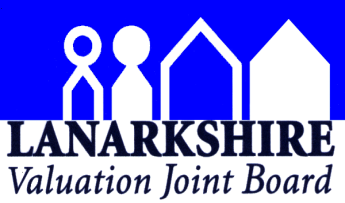 List of ContentsMembership of the Board (2021/2022)Lanarkshire Valuation Joint Board (herein after referred to as ‘the Board’) is comprised of Elected Members from its two constituent local authorities.  The serving Members of the Board during financial year 2021/2022 were as noted below:*Councillor Walter Brogan was elected as Convenor of the Board at its meeting on 27 June 2022Chief OfficersAssessor and Electoral Registration Officer:	Gary Bennett BSc MSc AEA (Cert-Scotland) MRICS IRRV (Hons)The following appointed office bearers of the Board are employed on a substantive basis by South Lanarkshire Council:Clerk:	Cleland Sneddon (Chief Executive of South Lanarkshire Council)Treasurer:	Paul Manning (Executive Director of Finance and Corporate Resources, South Lanarkshire Council)Management Commentary 2021/22
The management commentary provides an overview of the key messages in relation to the objectives and strategy of Lanarkshire Valuation Joint Board (the Board) and its financial performance for the year ended 31 March 2022.  It also provides an indication of the issues and risks that may impact upon the Board’s finances in the future.The Board was established by the Valuation Joint Boards (Scotland) Order 1995 and came into existence on 1 April 1996.  It provides a range of valuation and electoral registration services to and on behalf of South Lanarkshire Council and North Lanarkshire Council (the constituent authorities), working in partnership with other Valuation Joint Boards and professional bodies throughout Scotland. Core Purpose, Vision, Service Function and Core ObjectivesThe Board's Service Plan was approved at the Board meeting in March 2022 and covers the period April 2022 through to March 2025. The Plan incorporates the Board's Vision statement which is "to deliver quality in the work which we undertake, provide efficient services to all service users, and ensure completeness and accuracy of the Electoral Register, Valuation Roll and the Valuation (Council Tax) List”.The Plan sets out the key business areas identified for Lanarkshire Valuation Joint Board over the three-year period, with a view to ensuring that LVJB’s services are delivered as effectively and efficiently as possible to service users.Where deemed appropriate, each key business area is supported by a series of priorities and measurable key actions, against which performance is regularly reported to the Board.Review of PerformanceThe Board's performance against key performance indicator (KPI) targets during 2021/22, was as follows:Of 2,818 new Council Tax entries added, 93% were completed within 3 months of the effective date against a target of 87%. 98% were completed within 6 months against a target of 92%.Of 976 alterations to the non-domestic valuation roll, 68% were completed within 3 months of the effective date against a target of 77% and 83% were completed within 6 months against a target of 92%. The three monthly and six monthly targets were not met, essentially due to the continued challenges as a result of the pandemic and in particular the limitations on carrying out on-site surveys.With regards to electoral registration, within the period 2021/2022, in addition to two by-elections held in North Lanarkshire, the principal activities centred on maintaining the completeness and accuracy of the registers, together with preparations for and the undertaking of the Scottish Local Government Election on 5 May 2022, the associated tasks to which were carried out successfully. 
The annual canvass of electors 2021 was subject to major reform with the introduction of The Representation of the People (Annual Canvass) (Miscellaneous Amendments) (Scotland) Regulations 2020. Under the reformed canvass, data matching was used at the outset of the canvass to help identify those properties where the residents are more likely to have changed. All Electoral Registration Officers in Great Britain were required to match specified data they hold on registered electors against the Department for Work andPensions’ Customer Information System (DWP CIS) dataset. This dataset is already used in the electoral registration process to verify an applicant's identity. The household visit element of the 2021 canvass was able to proceed, with suitable precautions undertaken as a result of the pandemic, with circa 31,000 properties being canvassed. The canvass reforms also allowed for e-communications that included telephone and email contact. The canvass was concluded successfully, and the registers were published on 1 December 2021.
More information on the Board's performance during 2021/2022 can be found on the Board’s website at www.lanarkshire-vjb.gov.ukFinancial PerformanceRevenueThe Comprehensive Income and Expenditure Statement on page 21 summarises the total costs of providing services and the income available to fund those services.  The Board set a net operating expenditure budget for 2021/2022 of £3.835m to be funded by contributions from the two constituent local authorities.  The budget was based on experience of expenditure and income levels during previous years and included a planned contribution from the Board’s reserves of £0.345m.  During the year, this budget was increased to include Scottish Government funding held in Reserves by South Lanarkshire Council for Postal Votes and Household Notifications.  It was also increased to reflect funding received from the Scottish Government for the implementation of the Barclay Review. This gave a final budget of £4.677m for the year.In comparison to this revised 2021/2022 budget, the Board returned a surplus of income over expenditure of £0.352m which, compared with the budgeted deficit of £0.307m, resulted in £0.659m of an improvement in the Board’s position.  This surplus excludes the accounting adjustments relating to pensions and short-term accumulating absences.The Table overleaf compares the revised budget of the Board at the 31 March 2022.  The difference between the net expenditure figure overleaf and that reported in the Comprehensive Income and Expenditure Statement is due to the accounting adjustments, which are analysed in the Expenditure and Funding Analysis on page 20.Lanarkshire Valuation Joint Board Revenue Budget 2021/2022The main underspend was in respect of employee costs.  This reflects a combination of the turnover of staff and the current level of spend in relation to the implementation of the Barclay recommendations.  Recruitment has continued (and is ongoing) for posts made vacant through staff turnover, and posts required to undertake the workload associated with the Barclay Review.
Balance SheetThe Board’s Balance Sheet as at 31 March 2022 reported net assets of £2.818m compared with net liabilities of £1.017m as at 31 March 2021, a movement of £3.835m during the year.  This is mainly due to a £3.473m increase in the Board’s pension fund asset which is calculated by independent actuaries as part of the Strathclyde Pension Fund.Adding the surplus on the Balance Sheet as at 31 March 2022 (£0.352m) to the Board’s General Reserve carried forward from 2020/2021 (£1.127m), gives the Board a closing General Reserve position of £1.479m at the end of 2021/2022.  This is shown in the Expenditure and Funding Analysis on page 20 and the Movement in Reserves Statement on page 23.Pension FundThe disclosure requirements for pension benefits under International Accounting Standard 19 are detailed at Note 16.  The appointed actuary assessed the Board’s share of Strathclyde Pension Fund as a net asset of £1.273m as at 31 March 2022, compared with a net liability of £2.200m as at 31 March 2021.  Changes in the assumptions used by the actuary when calculating the liability, including financial and demographic assumptions, resulted in a reduction in the liability, however these were partially offset by service costs and a negative return on assets. The Pension Asset shown is the result of the accounting legislation and standards and reflects the cost to the Board if all staff retired as at 31 March 2022.
Whilst indicative of a broad position in terms of a pension asset, the reader should be aware of a range of factors, inherent in the figure, before drawing conclusions on such a significant number in the Board’s Financial Statements.  The Board is meeting pension contributions on an annual basis.  Note 16: Defined Benefit Pension Schemes on page 35 provides more details on pensions including the factors affecting the pension asset such as assumptions about mortality, salary inflation, pension inflation and discount rates.The Board’s actuary has confirmed that the IAS19 Balance Sheet is based on financial market values and future market expectation indicators as at 31 March 2022 to comply with the standard. The financial markets at the accounting date will have taken into account COVID19 risks as one of many national and worldwide economic considerations. Provisions, contingencies and write-offsThe Board is not aware of any eventualities which may have a material effect on its financial position and has therefore made no provision for such eventualities.  Contingent assets and liabilities are disclosed as a note to the financial statements.  No debts were written off during the financial year. Service Changes and Future Developments The Board approved LVJB’s Service Plan at its meeting of March 2022. An update on the service plan is provided annually to the Board. Future developments are anticipated in the following service areas:Electoral RegistrationFollowing the Local Government Election, preparatory work will commence for the annual canvass of electors 2022 with principal work again focusing on maintaining the electoral registers. It is expected that a number of by-elections will take place within the period 2022/23, and any legislative changes which impact on the workload of our electoral service delivery area – in particular connected with the Elections Act 2022 - will be actively monitored.ValuationPreparatory work associated with implementing the Non-Domestic Rates (Scotland) Act 2020, which came into force on 11 March 2020, will continue into the period 2022/23. A draft valuation roll will be published late in 2022, with the new valuation roll coming into effect on 1 April 2023; a non-domestic revaluation is a significant, resource intensive undertaking which will form a major part of the workload for our organisation over the coming period. With 2017 non-domestic revaluation appeals, those at the Lands Tribunal for Scotland apart, now disposed of in accordance with statutory disposal timescales (31 December 2021 for 2017), work will also continue with maintaining the valuation roll and disposing of running roll appeals where possible (further consideration of the voluminous levels of appeals received as a result of the pandemic will be undertaken once proposed legislation in connection with such appeals is made by the Scottish Government).In respect of Council Tax, work will continue with maintaining the Valuation List, entering new houses on the List as efficiently as possible.With revised ways of working now somewhat established having undertaken a period of business process re-engineering, essentially as a result of the pandemic - together with the resumption of site visits where deemed appropriate - it is envisaged that alterations to the valuation roll should be once again undertaken in line with targets, and that entering new houses in the valuation list should continue to be in line with targets also.Financial OutlookMost economic commentators forecast that pressures on public finances will continue for the foreseeable future.  The Board recognises the impact of this difficult financial climate on its constituent authorities and as a consequence it continues to seek to generate efficiencies where possible.  A previous Financial Budget Strategy to 2023/24 was approved in June 2019.  This has been updated in June 2022 to refresh the Strategy and to extend the timeframe to 2025/2026.  The Financial Strategy assists in managing a number of key risks which directly impact on the funding available to deliver the Board’s objectives.  It also identifies a future strategy in respect of financial reserves.  The Board’s Strategy will continue to be revised annually, with consideration given to any changes in the financial horizon, and will be presented to the Board.The Budget for 2022/2023 itself was refreshed in June 2022, and now includes the Barclay funding notified for the year.  The expenditure budget totals £4.265 million and is funded by contributions from councils (including the Barclay allocations) and the use of Reserves (£0.060 million).  Taking into account the use of £0.060 million in 2022/2023 will leave £1.419 million in Reserves for future years.  This equates to 33% of the Board’s annual budget for 2022/2023.  The Table below summarises the impact on Reserves across the 3 years of the Strategy leaving a balance of £0.502 million at the end of 2025/2026.Reserves Forecast and StrategyThe balance on Reserves (£0.502 million) is after a reduction in council contributions of £0.050m in 2023/2024 and 2024/2025.  This still represents a significant balance.  The reason it is considered appropriate to work towards holding this level of reserve relates to a risk that funding for Barclay may not be recurring beyond this timeframe. Consequently, the Assessor and Electoral Registration Officer will look to continue to implement efficiency savings in future, although with a significant number of statutory duties to be met the continued pressure on resources could have an adverse impact on performance and service delivery.Risks and UncertaintiesThe Board noted the Risk Register Update 2022 at its meeting in March 2022. The main risks highlighted are the inability to deal with the increase in non-domestic appeals activity and the failure to recruit and/or retain qualified valuation staff. In respect of the first highlighted risk, as noted earlier, the outcome of proposed legislation - the Non-Domestic Rates (Coronavirus) (Scotland) Bill - is awaited before scoping further the workload associated with the voluminous levels of appeals received as a result of the pandemic. With regards to the second risk, dialogue continues with all officers to the Board, as well as with South Lanarkshire Council’s Personnel Services in relation to retaining and recruiting suitably qualified personnel to deal with the anticipated workload for coming years, in particular the workload associated with the recommendations from the Barclay Review into non-domestic rates. All risks are monitored by LVJB’s management team with a view to mitigating each risk, whether an existing or emerging risk.
Coronavirus PandemicWhilst there has been a return to some form of normality, the risks associated with the pandemic remain. New working practices have evolved as a result of, in particular, the lockdowns introduced countrywide; working practices such as undertaking tasks from home, sourcing more information digitally, and using electronic communications where deemed appropriate, have been introduced over the last two years. With blended working arrangements now in place involving working some time within the office and some time from home, the risks against service failure associated with the pandemic escalating again are somewhat mitigated against.One of the main impacts on LVJB’s operations of the pandemic was the inability to carry out site visits for council tax, non-domestic changes, and electoral matters. Such visits have resumed, with appropriate safety guidance, and as such should contribute to our organisation’s ability to maintain as accurately and complete as possible the Valuation Roll, Council Tax List and Electoral Registers. LVJB’s staff are to be commended again on their ability to adapt to changing processes to ensure that all statutory functions are carried out.ConclusionGiven the continued challenges which all organisations have faced as a result of the coronavirus pandemic, operational performance continued to remain positive for the period 2021/22, in particular in respect of delivering a major electoral event, and meeting targets in respect of entering new dwellings in the Valuation List. It is anticipated that the resumption of site visits will assist in performance in respect of undertaking alterations to the valuation roll for non-domestic subjects. Sound financial management and medium term planning has enabled the Board to successfully manage the financial challenges faced during financial year 2021/22. However, there remain a number of challenges going forward, not least the challenges posed by the introduction of three yearly non-domestic revaluations with effect from 1 April 2023; an associated change to the non-domestic appeals system scheduled to be implemented with effect from 1 January 2023; and further potential challenges posed by the introduction of the Elections Act 2022.We wish to acknowledge the significant efforts of all staff in contributing to the Board's operational performance, of budget managers and support staff whose financial stewardship contributed to the Board's financial position at 31 March 2022, and to everyone involved in the preparation of the Annual Accounts.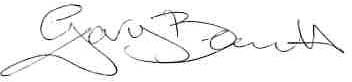 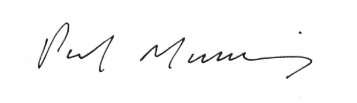 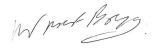 Paul Manning			Gary Bennett				Cllr Walter BroganTreasurer			Assessor and ER Officer		ConvenorStatement of ResponsibilitiesThis statement sets out the respective responsibilities of the Board and the Treasurer for the Annual Accounts.The Board’s ResponsibilitiesThe Board is required to:make arrangements for the proper administration of its financial affairs, and to ensure that one of its officers has responsibility for the administration of those affairs.  For the Board, that officer is the Executive Director of Finance and Corporate Resources for South Lanarkshire Council, designated as the Treasurer of the Board;manage its affairs to secure economic, efficient and effective use of resources and safeguard its assets; ensure the Annual Accounts are prepared in accordance with legislation (The Local Authority Accounts (Scotland) Regulations 2014) and is compatible with that legislation, in accordance with proper accounting practices (section 12 of the Local Government in Scotland Act 2003); andapprove the Annual Accounts for signatureI confirm that these Annual Accounts were approved for signature by the Board at its meeting on 5 September 2022.Councillor Walter BroganConvenor of Lanarkshire Valuation Joint Board5 September 2022The Treasurer’s ResponsibilitiesThe Treasurer is responsible for the preparation of the Board’s Annual Accounts which, in terms of the CIPFA / LASAAC Code of Practice on Local Authority Accounting in the United Kingdom is required to present a true and fair view of the financial position of the Board at the accounting date, and its comprehensive income and expenditure for the financial year then ended.In preparing the Annual Accounts, the Treasurer has:Selected suitable accounting policies, and applied them consistently;Made judgements and estimates that were reasonable and prudent;Complied with legislation; andComplied with the Code of Practice on Local Authority Accounting in the United Kingdom.The Treasurer has also:Kept proper accounting records which were up to date; andTaken reasonable steps for the prevention and detection of fraud and other irregularities.I certify that the financial statements give a true and fair view of the financial position of the Board at 31 March 2022, and its income and expenditure for the year ended 31 March 2022.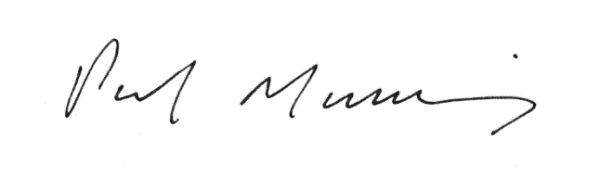 Paul ManningTreasurer of Lanarkshire Valuation Joint Board5 September 2022Annual Governance Statement
This statement sets out the framework within which the Board has proper arrangements for the governance of the Board’s affairs, thereby facilitating the effective exercise of its functions, ensuring that appropriate arrangements are in place for the management of risk and appropriate systems of internal control are in place.  While the Board’s governance arrangements have not been consolidated in a formal Code of Corporate Governance, the Annual Governance Statement has been prepared within the context of the Board’s governance framework and meets legislative requirements to include the Annual Governance Statement with the Annual Accounts.  A consolidated Code of Corporate Governance was approved at the Board meeting of 4 March 2019.
Scope of ResponsibilityIn delivering its aims and objectives, the Board is responsible for ensuring that its business is conducted in accordance with the law and proper standards, and that public money is safeguarded, properly accounted for and used economically, efficiently and effectively. The Board also has a statutory duty to make arrangements to secure best value under the Local Government in Scotland Act 2003.  In discharging this responsibility, the Board’s elected members and senior officers are responsible for putting in place proper arrangements for its affairs and facilitating the effective exercise of its functions, which includes arrangements for the management of risk.Governance FrameworkThe Board operates a system of internal control designed to manage risk to a reasonable level. Internal controls cannot eliminate all risk of failure to achieve policies, aims and objectives and can therefore only provide reasonable and not absolute assurance of effectiveness.  The system of internal control is based on an ongoing process designed to identify and prioritise the risks to the achievement of the Board’s policies, aims and objectives, to evaluate the likelihood of those risks being realised and the impact should they be realised, and to manage them efficiently, effectively and economically. The main features of our governance arrangements are:Clearly defined Standing Orders, Scheme of Delegation and Financial Regulations and Tender Procedures;Comprehensive business planning arrangements, setting key targets and action plans designed to achieve our corporate objectives; Arrangements to manage risk, including a risk management strategy and Corporate Risk Register and business continuity plans;Clear customer complaints procedures;Policies to regulate employee related matters, including the Employee Code of Conduct and Disciplinary Procedures; and Regular public performance monitoringThere are a range of policies such as the Counter Fraud, Bribery and Corruption Policy Statement and Strategy, Fraud Response Plan, Whistleblowing for Third Parties and Confidential Reporting procedures.  These continue to be updated to reflect best practice and support a culture of ethical behaviour amongst employees and councillors.As part of the overall control arrangements, the system of internal control is designed to ensure that assets are safeguarded, transactions are authorised and properly recorded and material errors are detected and corrected. This system is based on a framework of regular management information, financial regulations, administrative procedures (including segregation of duties), management and supervision, and a system of delegation and accountability.Development and maintenance of the system is undertaken by managers within the Board. In particular, the system includes:Financial management supported by Financial Regulations;Detailed budgeting systems;Regular reviews of periodic and annual financial reports which indicate financial performance against forecasts;Setting targets to measure performance, including financial performance;The preparation of regular financial reports that compare actual expenditure and income against forecasts.South Lanarkshire Council is the administering authority.  All financial transactions of the Board are processed through the financial systems of the Council and are subject to the same controls and scrutiny as those of the Council.  This includes regular reviews by the Council’s Internal Audit Manager. CIPFA Financial Management CodeThe Chartered Institute of Finance and Public Accountancy (CIPFA) has introduced a Financial Management Code (the FM Code).  The FM Code provides “guidance for good and sustainable financial management in local authorities. By complying with the principles and standards within the code, authorities will be able to demonstrate their financial sustainability”.  A key goal of the FM Code is to improve the financial resilience of organisations by embedding enhanced standards of financial management.  The Board reviewed the principles of the FM Code and carried out a self-assessment as part of its internal governance regime during 2020-2021.  This identified that the Board where appropriate had fully embedded all but 1 of the principles of the Code in its normal business.  An action was identified for the remaining principle which was to include a statement re the adequacy of reserves in the next budget strategy paper.   The refreshed Budget Strategy covering the period to end 2025/2026 was presented to the Board in June 2022.  This included reference to the level of Reserves and a plan for their use moving forward.Review of EffectivenessThe Board purchases an internal audit service from South Lanarkshire Council, through a Service Level Agreement.  The role of Internal Audit is to provide an independent audit opinion on the adequacy and effectiveness of the Board’s governance, risk management and internal control systems based on audit work undertaken in the year.The internal audit service provided to the Board operates in accordance with the Public Sector Internal Audit Standards (revised 2017). A rolling programme of audits are undertaken on an annual basis targeted at the areas of greatest risk.The Internal Audit Manager provides an annual report to the Board and an audit opinion on the adequacy and effectiveness of the Board’s governance, risk management and internal control systems based on audit work undertaken in the year. The annual report for 2021/2022 was presented to the Board on 27 June 2022. The Internal Audit Manager’s annual assurance statement concluded that a reasonable level of assurance can be placed on the adequacy and effectiveness of the Board’s framework of governance, risk management and control arrangements for the year ended 31 March 2022.Statement on the Role of the Chief Financial OfficerCIPFA published the statement on the role of the Chief Financial Officer in 2010 and under the Code, the Board is required to state whether it complies with the statement, and if not, to explain how their governance arrangements deliver the same impact.The Board’s financial management arrangements comply with the principles set out in CIPFA’s statement on the Role of the Chief Financial Officer.Continuous ImprovementAs part of the annual audit review, recommendations are provided which not only assist management to improve their control environment, but also provide an assessment of the adequacy of existing systems and procedures, including highlighting any necessary improvements to maintain and improve the Board’s governance arrangements going forward.  The external auditor’s report, Audit Scotland Annual Report 2020/2021, did not identify any Governance actions for implementation during 2021/2022.Coronavirus PandemicWhilst there has been a return to some form of normality, the risks associated with the pandemic remain. New working practices have evolved as a result of, in particular, the lockdowns introduced countrywide; working practices such as undertaking tasks from home, sourcing more information digitally, and using electronic communications where deemed appropriate, have been introduced over the last two years. With blended working arrangements now in place involving working some time within the office and some time from home, the risks against service failure associated with the pandemic escalating again are somewhat mitigated against.One of the main impacts on LVJB’s operations of the pandemic was the inability to carry out site visits for council tax, non-domestic changes, and electoral matters. Such visits have resumed, with appropriate safety guidance, and as such should contribute to our organisation’s ability to maintain as accurately and complete as possible the Valuation Roll, Council Tax List and Electoral Registers. LVJB’s staff are to be commended again on their ability to adapt to changing processes to ensure that all statutory functions are carried out.AssuranceIn conclusion, there were no significant weaknesses identified in the Annual Audit Report relating to improvements requiring action in 2021/2022.  Systems are in place to continually review and improve the control environment and governance arrangements operated by the Board.The effectiveness of governance is dependent on the actions of officers of the Board and by the work of Internal and External audit.  It is the Board’s view that the governance arrangements were effective during financial year 2021/2022.Gary Bennett						Councillor Walter BroganAssessor and ER Officer				Convenor5 September 2022					5 September 2022Remuneration ReportThe remuneration report provides details of the Board’s remuneration policy for senior Board members and senior employees.  IntroductionThe Remuneration Report has been prepared in accordance with the Local Authority Accounts (Scotland) Regulations 1985 (as amended by the Local Authority Accounts (Scotland) Regulations 2014.  These Regulations require various disclosures about the remuneration and pension benefits of senior Board members and senior employees.All information disclosed in tables 1 – 3 and 5 and 6 in this Remuneration Report and details of exit packages have been audited by Audit Scotland. The other sections of the Remuneration Report have been reviewed by Audit Scotland to ensure that they are consistent with the financial statements.Senior EmployeesThe remuneration of senior employees is set by reference to national arrangements.  The Scottish Joint Negotiating Committee (SJNC) for Local Authority Services sets the salaries for the Chief Officers of Scottish local authorities.  Circular CO/151 sets the amount of salary for Chief Officers for 2021/2022.Senior CouncillorsThe Convenor and Depute Convenor of the Lanarkshire Valuation Joint Board are remunerated by the Council of which they are a council member, as shown in Table 3.The remuneration of councillors is regulated by the Local Governance (Scotland) Act 2004 (Remuneration) Regulations 2007 (SSI No. 2007/183) as amended most recently by the Local Governance (Scotland) Act 2004 (Remuneration) Amendment Regulations 2020 (SSI 2020/26).  The Regulations provide for the grading of Councillors for the purposes of remuneration arrangements, as either the Leader of the Council, the Provost, Senior Councillors or Councillors.  These regulations also set out the amounts a councillor may be paid for being a Convenor or Depute Convenor of a Joint Board.  This is inclusive of any amount payable to them as either a Councillor or Senior Councillor.The Board has an arrangement with each Council who remunerates the Convenor and Depute Convenor/s to reimburse the Council for the additional costs of that councillor arising from them being a Convenor or Depute Convenor of the Board. The disclosures made in this report are limited to the amounts paid to the Council by the Board for remuneration and does not reflect the full value of the remuneration that may be paid to the councillor.Trade Unions (Facility Time Publication Requirements) Regulations 2017In addition to the regulations governing senior employees and councillors, the Trade Union (Facility Time Publication Requirements) Regulations 2017, which applied from 1 April 2017, require public sector employers to collect and publish a range of information on trade union facility time in respect of their employees who are Trade Union Representatives.  This information is available on the Board’s website.There are no employees within the Board who are Trade Union Representatives, as noted on the Board’s website.General Pay Bands for Senior EmployeesThe number of officers who received remuneration (excluding pension contributions) in excess of £50,000 for the financial year is shown in Table 1:
Table 1 - General Pay Band Disclosure for Senior EmployeesNote 1:  These are merged pay bands covering more than £5,000 due to the fact that no employees fell into these bands in either financial year.Disclosure of RemunerationTables 2 and 3 provide details of the remuneration paid to the Board’s senior employees, Convenor and Depute Convenor.  Comparative figures for 2020/2021 have been shown.Table 2 – Senior EmployeesThe senior employees included in Table 2 include any Board employee:Who has responsibility for management of the Board to the extent that the person has power to direct or control the major activities of the Board (including activities involving the expenditure of money), during the year to which the report relates, whether solely or collectively with other persons;Who holds a post that is politically restricted by reason of section 2(1) (a), (b) or (c) of the Local Government and Housing Act 1989; orWhose annual remuneration, including remuneration from a local authority subsidiary body, is £150,000 or more.Table 3 – Convenors and Depute-ConvenorsPension RightsPension benefits for councillors and Lanarkshire Valuation Joint Board (LVJB) employees are provided through the Local Government Pension Scheme (LGPS). LVJB employees had a final salary pension scheme prior to 1 April 2015. This means that pension benefits are based on the final year’s pay and the number of years that person has been a member of the scheme.  As of 1 April 2015, LVJB employees are now part of a defined benefit pension scheme worked out on a career average basis.  Benefits built up are calculated using pensionable pay each scheme year, rather than final salary.  All benefits built up prior to this date are protected. From 1 April 2009, a five-tier contribution system was introduced with contributions from scheme members based on how much pay falls into each tier. This is designed to give more equality between the costs and benefits of scheme membership. Under The Local Government Pension Scheme (Scotland) Regulations 2014, the earnings ranges used to determine annual contribution rates are to be increased each year by any increase applied to pensions under the Pensions (Increase) Act 1971. In accordance with this the salary bands for 2019/2020 were uprated by the Consumer Price Index (CPI) increase for 2020/2021.The member contribution rates and tiers for 2021/2022 are shown in Table 4 along with those that applied in 2020/2021: Table 4 – Pension Contribution RatesFrom April 2015, if a person works part-time their contribution is based on their part-time pay.  Prior to this, if a person worked part-time, their contribution rate was worked out on the whole-time pay rate for the job, with actual contributions paid on actual pay earned.  There is no automatic entitlement to a lump sum.  Members may opt to give up (commute) pension for lump sum up to the limit set by the Finance Act 2004.From 1 April 2015, benefits are calculated on the basis of a revalued annual pension built up of 1/49th of pensionable pay each year, plus inflation to keep up with the cost of living.  Prior to this date, the accrual rate guaranteed a pension based on 1/60th of final pensionable salary and years of pensionable service and prior to 2009 the accrual rate guaranteed a pension based on 1/80th and a lump sum based on 3/80th of final pensionable salary and years of pensionable service. The value of the benefits has been calculated without exercising any option to commute pension entitlement into a lump sum and without any adjustment for the effects of future inflation. In those cases where members have transferred pension entitlements from previous employments, the pension figures shown relate to the benefits that the person has accrued as a consequence of their total local government service, and not just their current appointment. It also reflects both employer and employee contributions.The Pension entitlement of Senior Employees for the year to 31 March 2021 are shown in the Table 5, together with the contribution made by the Board to each senior employees’ pension during the year.  The accrued pension benefit reflects both the employer and employee contributions.Table 5 – Pension Benefits: Senior EmployeesTable 6 – Pension Benefits: Convenors and Depute ConvenorsExit PackagesThere were no exit packages agreed or paid for financial years 2021/2022 or 2020/2021.Gary Bennett						Councillor Walter BroganAssessor and ER Officer				Convenor5 September 2022					5 September 2022Expenditure and Funding Analysis The Expenditure and Funding Analysis shows the expenditure and income figures reported to Lanarkshire Valuation Joint Board and, through a single adjustments column, reconciles it to the accounting figures presented in the Comprehensive Income and Expenditure Statement.Expenditure and Funding Analysis 2021/2022Comprehensive Income and Expenditure Statement for the year ended 31 March 2022This statement shows income generated by the Board during the year and how it was spent on services and financing costs.  Balance Sheet as at 31 March 2022This statement shows the resources of the Board and means by which they were financed.  It shows the values as at the Balance Sheet date of the assets and liabilities recognised by the Board.The notes on pages 27 to 42 form part of the financial statements.The unaudited accounts were approved for issue by the Board on 27 June 2022, and the audited accounts were authorised for issue on 5 September 2022.  The audited accounts are signed on behalf of the Board by: Paul ManningTreasurer of Lanarkshire Valuation Joint Board5 September 2022Movement in Reserves Statement for the year ended 31 March 2022This statement shows the movement in the year on the different reserves held by the Board, analysed into usable reserves and unusable reserves.  The deficit on the provision of services shows the true economic cost of providing the Board’s services, which is fully analysed in the Comprehensive Income and Expenditure Statement on page 21.  This cost excludes other statutory charges to the General Fund balance.  The net increase / (decrease) before transfers to / from other statutory reserves shows the statutory General Fund balance before any discretionary transfers to or from the other statutory reserves of the Board. Movement in Reserves Statement for the year ended 31 March 2021Cash Flow StatementThis statement shows the changes in cash and cash equivalents of the Board during the year.  The statement shows how the Board generates and uses cash and cash equivalents by classifying them as either operating, investing or financing activities.The level of net cash arising from operating activities is a key indicator of the extent to which the operations of the Board are funded by way of taxation and grant income or from service users and constituent authorities.Investing activities represent the extent to which cash outflows have been made for resources which are intended to contribute to the Board’s future service delivery.There were no financing activities as the board had no requirement to borrow.Further analysis of movements is provided in the cash flow notes following the statement.Cash Flow Statement Note – Non Cash MovementsThe balance of non-cash movements is made up of the following elements:Cash Flow Statement Note – Operating ActivitiesThe cash flows for operating activities include the following items:Cash Flow Statement Note – Cash and Cash EquivalentsThe balance of Cash and Cash Equivalents is made up of the following elements:Notes to the Financial StatementsNote 1:  Accounting PoliciesGeneral PrinciplesLanarkshire Valuation Joint Board is required to prepare annual accounts by the Local Authority Accounts (Scotland) Regulations 2014, section 12 of the Local Government in Scotland Act 2003 requires they be prepared in accordance with proper accounting practices.  The general policies adopted in compiling and presenting the Accounts are those recommended by the Code of Practice on Local Authority Accounting in the United Kingdom 2021/2022 issued jointly by the Chartered Institute of Public Finance and Accountancy (CIPFA) and the Local Authority (Scotland) Accounts Advisory Committee (LASAAC), supported by International Financial Reporting Standards (IFRS).  There are no significant departures from those recommendations.The Annual Accounts has been prepared under the historic cost convention.  All accounting policies have been applied consistently.  Debtors and CreditorsAccruals basisThe Comprehensive Income and Expenditure Statement is compiled on an accruals basis.  Income and expenditure activities are accounted for in the year in which they take place, not simply when payments are made or received. Where goods and services have been sold but the income not received by 31 March 2022 or goods have been received but not paid for by 31 March 2022 then the Comprehensive Income and Expenditure Statement has been amended to reflect the outstanding amounts and a debtor or creditor for the relevant amount is recorded in the Balance Sheet. (i)   Debtors	All specific and material sums payable to the Board have been brought into account.  (ii)  CreditorsSundry Creditors are accrued on the basis of payments made during the first three weeks following 31 March 2022; together with specific accruals in respect of further material items.(iii) Accumulating Compensated AbsencesInternational Accounting Standard 19 (IAS19) states that ‘an organisation should account for employment benefits when employees earn them and the authority is committed to providing them, even if the actual provision might be in future years.’ All salaries and wages earned up to 31 March 2022 are included irrespective of when actual payments were made. The requirements of IAS 19 have been fully applied in the current year, in respect of annual leave provision, including recognition of the net liability and an accumulating compensated absences reserve in the Balance Sheet and entries in the Comprehensive Income and Expenditure Statement for movements in the liability relating to the scheme.  (iv) Pension CostsThe Board participates, through South Lanarkshire Council, in the Local Government Superannuation Scheme, which is managed by Glasgow City Council.The cost of providing pensions for employees is charged to the Comprehensive Income and Expenditure Statement in accordance with the statutory requirements governing the particular pension schemes to which the Board contributes.The requirements of IAS19 have been fully applied in the current year, including recognition of the net liability and a pensions reserve in the Balance Sheet and entries in the Comprehensive Income and Expenditure Statement for movements in the liability relating to the scheme. Previous year budget and expenditure information has been provided to allow comparability.  In assessing liabilities for retirement benefits for the 2021/2022 Annual Accounts, a discount rate based on the current rate of return on a high quality corporate bond of equivalent currency and term to the scheme was used.  The Actuary has advised that a rate of 2.7% per annum is appropriate (2020/2021 - 2%).Actuarial Gains and Losses – changes in the net pension asset / liability that arise because of events have not coincided with assumptions made at the last actuarial valuation or because the actuaries have updated their assumptions – debited to the Pension Reserve.(v)  Allocation of Central Support ExpensesThe allocation of Central Support Expenses is the cost of those South Lanarkshire central support departments which provide a service to the Board.  The individual support departments are Administration Services, Personnel, Information Technology and Finance Services.  The method of allocation is determined by each individual department and in most instances is a time based allocation of employee costs or the recharge of actual costs incurred.  The recharge is made on a consistent basis.(vi) Borrowing FacilitiesThe Board is a separate legal entity and has South Lanarkshire Council as its lead authority.  The loans’ fund of South Lanarkshire Council acts as banker to the Board and consequently lends or borrows according to the required cash flow and activities of the Board.   (vii) Financial InstrumentsWhere an instrument has a maturity of less than 12 months the fair value is taken to be the principal outstanding.Creditors due within 12 months are not classed as a financial instrument.Intangible AssetsExpenditure on non-monetary assets that do not have physical substance but are controlled by the Board as a result of past events (for example, software licences) is capitalised when it is expected that it will bring benefits to the Board for more than 12 months.Intangible Assets are measured at cost.  The depreciable amount of an intangible asset is amortised over its useful life in the Comprehensive Income and Expenditure Statement.  The useful life of these assets is deemed to be 1-5 years.LeasesLeases are classified as finance leases where the terms of the lease transfer substantially all the risks and rewards incidental to ownership of the property, plant or equipment from the lessor to the lessee.  All other leases are classified as operating leases.The Board as Lessee – Operating LeasesRentals paid under operating leases are charged to the Comprehensive Income and Expenditure Statement as an expense for the use of the leased property, plant or equipment.Property, Plant and EquipmentAssets that have physical substance and are held for use in the supply of services or administrative purposes and that are expected to be used during more than one financial year are classified as Property, Plant and Equipment.RecognitionExpenditure on the acquisition, creation or enhancement of Property, Plant and Equipment is capitalised on an accruals basis. Expenditure that merely maintains the condition of an asset e.g. repairs and maintenance is charged as an expense when it is incurred.MeasurementAssets are initially measured at cost, comprising:the purchase priceany costs attributable to bringing the asset to the location and condition necessary for it to be capable of operating in the manner intended by managementAssets are then carried in the Balance Sheet using the following measurement bases:other land and buildings – fair value, determined by the amount that would be paid for the asset in its existing use (existing use value – EUV)vehicles, plant and equipment – where non- property assets that have short useful lives or low values (or both), depreciated historical cost basis is used as a proxy for fair valueDepreciationDepreciation is provided for on all Property, Plant and Equipment assets and is calculated on the following bases:other buildings – straight-line allocation over the useful life of the property as estimated by the valuer (other buildings 10 – 40 years)vehicles, plant and equipment – straight line allocation over the useful life of the asset (5 – 20 years) over the term of the remaining lease of David Dale House.Note 2:  Prior Period AdjustmentsThere are no prior period adjustments included within the 2021/2022 Annual Accounts.Note 3:  Accounting Standards Issued but Not AdoptedThe Accounting Code of Practice requires the Board to disclose information relating to the impact of an accounting change that is required by a new standard that has been issued but not yet adopted.For this disclosure, the standards introduced by the 2022/23 Code, which are required to be applied by 1 April 2022, and will be adopted by the Board on 1 April 2022:Annual Improvements to IFRS Standards 2018-2020
IFRS 1(First Time Adoption) – the amendment relates to foreign operations of acquired subsidiaries transitioning to IFRS.
IAS37 (Onerous Contracts) – the amendment clarifies the intention of the standard.
IFRS16 (Leases) – the amendment removes a misleading example that is not referenced in the Code material.
IAS41 (Agriculture) – one of a small number of IFRSs that are expected only to apply to a small number of local authorities.Property, Plant and Equipment: Proceeds Before Intended Use
This amendment introduces changes to IAS16Adoption of the standards by the Board on 1 April 2022 is not expected to have any impact on the financial statements.Note 4:  Critical Judgements in Applying Accounting PoliciesIn applying the accounting policies, the Board is obliged to highlight whether it has had to make certain judgements about complex transactions or those involving uncertainty about future events. The critical judgements made in the Annual Accounts are:In assessing any the potential for significant costs arising from Valuation Appeal Panels, the Board has considered its level of exposure as low and therefore no provision for an outflow of money has been made.The Accounts have been prepared on a going concern basis as it is expected that despite the uncertainty around future local government funding, a medium-term Financial Strategy has been developed in conjunction with the Boards constituent authorities.  This gives certainty regarding the medium-term financial outlook and the level of service provision.Note 5:  Notes to the Expenditure and Funding Analysis - Adjustments Between Funding and Accounting BasisNote a – Adjustment for Capital PurposesThis column adds in depreciation and impairment and revaluation of gains and losses in the financing charges line.Note b – Net Change for the Pensions AdjustmentNet change for the removal of pension contributions and the addition of IAS19 Employee benefits pension related expenditure and income:For Employee Costs and Administration Costs this represents the removal of the employer contributions made by the Board as allowed by statute and the replacement with current service costs and past service costs.For Financing and Investment Income and Expenditure – the net interest on the defined benefit liability is charged to the Comprehensive Income and Expenditure Statement. Note c – Other DifferencesOther differences between amounts debited/credited to the Comprehensive Income and Expenditure Statement and amounts payable /receivable to be recognised under statute: For Employee Costs this represents the accrual made for the cost of holiday/leave entitlements earned by employees but not taken before the year-end which employees can carry forward into the next financial year. These require to be included within the Net Cost of Services under generally accepted accounting practices, however, are not chargeable to the General Fund.   Note 6:  Adjustments between Accounting Basis and Funding Basis Under      RegulationsThis note details the adjustments that are made to the total Comprehensive Income and Expenditure Statement recognised by the Board in the year in accordance with proper accounting practice to arrive at the resources that are specified by statutory provisions as being available to the Board to meet future revenue expenditure.Note 7:  Assumptions Made About the Future and Other Major Sources of Estimation       UncertaintyThe Annual Accounts contain estimated figures that are based on assumptions made by the Board about the future or that are otherwise uncertain.  Estimates are made taking into account historical experience, current trends and other relevant factors. However, because balances cannot be determined with certainty, actual results could be materially different from the assumptions and estimates.The items in the Board’s Balance Sheet at 31 March 2022 for which there is a significant risk of material adjustment in the forthcoming financial year are as follows:Note 8:  Events after the Balance SheetThe unaudited Annual Accounts were authorised for issue by the Treasurer of Lanarkshire Valuation Joint Board on 27 June 2022.  There were no events that occurred between 1 April 2022 and the date that the Annual Accounts were authorised for issue that would have an impact on the financial statements.Note 9:  Contingent LiabilitiesPensionsA circular from the Scottish Public Pensions Agency (Local Government Pension Scheme 2020/04) refers to a ruling that same-sex survivors were originally entitled to survivor benefits, taking into account the member’s service from 6 April 1978.  Following the Goodwin Tribunal, regulatory amendments will now need to be made with effect from the same date to extend that entitlement to male survivors of female members. While this could have a financial impact on future years’ costs, and the impact cannot yet be quantified, current information from the Board’s actuaries suggests that any impact is likely to be minimal.  Given the uncertainty, and the expected immaterial nature of any potential impact, no provision has been made in the Accounts.  The Board’s actuaries also highlighted an awareness of 2 other court cases which may impact on pension benefits in the future.  The first was the Walker case where it was ruled that surviving spouses in same sex marriages should be entitled to the same benefits as those in different sex marriages and also the O’Brien case where it was ruled that recognition of part time benefits should apply to service for the period prior to 7 April 2000. The actuaries understanding is that these are unlikely to be significant judgements in terms of impact on future pension obligations of Employers.  Again, given the uncertainty, and the immaterial nature of any potential impact, no provision has been made in the Accounts.Valuation AppealsNumber of Appeals:  Voluminous numbers of appeals have been received in connection with the pandemic with the possibility of additional expenditure in legal costs as a consequence of these appeals. However, neither the value nor the timing of these costs can be reliably estimated at this time as legislation drafted by the Scottish Government to assist in dealing with such appeals has yet to be implemented.  Accordingly, the Board recognises that a contingent liability may exist in respect of potential costs arising from these appeals.Transfer of the Valuation Appeals Process:  The transfer of Valuation Appeal Panel (VAP) activities to the Scottish Courts and Tribunal Service is due to take place on 1 January 2023.  This will have no financial impact on the Board as it is expected that VAP costs will be removed from the councils’ settlements and therefore from the income that the Board receives from the councils.    Note 10:  LeasesOperating Leases – LVJB as Lessee:  The Board has entered into an operating lease and details are provided across the asset category of Property, Plant and Equipment, and Land and Buildings.Land and Buildings – the Board leases their offices which have been accounted for as an operating lease.  The rental payable in 2021/2022 was £0.093m (2020/2021 £0 due to the lease commencing on 1 April 2021).  The rent payable will increase in August 2025.The future minimum lease payments due under non-cancellable leases in future years are:Note 11:  Property, Plant and EquipmentNote 12:  Intangible AssetsNote 13:  Short Term DebtorsThe debtors figure comprises prepayments and is analysed as follows:Note 14:  Short Term CreditorsThe creditors figure is analysed as follows:Note 15:  Related Party TransactionsThe Board is required to disclose material transactions with related parties.  During the year transactions arose with the following related parties:The Board occupied the premises at David Dale House, 45 John Street, Blantyre, G72 0JG during 2021/22, and are recharged for the cost of accommodation by South Lanarkshire Council.  Included within payments to South Lanarkshire Council is a charge of £0.201m for the lease of office accommodation at David Dale House (2020/21: £0.318m for the annual rental of office accommodation at Hamilton Academical’s Football Stadium).Note 16:  Defined Benefit Pension Schemes As part of the terms and conditions of employment, the Board offers retirement benefits.  The Board participates in the Local Government Pension Scheme (Strathclyde Pension Fund), a funded defined benefit scheme, administered by Glasgow City Council.  The scheme is supported by contributions from both employer and employees.Transactions relating to Retirement BenefitsThe cost of retirement benefit is recognised in the reported cost of services when it is earned by the Board’s employees, rather than when the benefits are eventually paid as pensions.  However, the charge that is statutorily required to be made against the Board’s funding from councils is based on the pension contributions payable by the Board in the year, and an adjustment is made in the Movement in Reserves Statement to this effect.The following transactions have been made in the Comprehensive Income and Expenditure Statement.Pensions Assets and Liabilities Recognised in the Balance SheetThe amount included in the Balance Sheet arising from the Lanarkshire Valuation Joint Board’s obligation in respect of its defined benefit plan is as follows:A reconciliation of the Board’s share of the present value of the Fund’s defined obligation is as follows:A reconciliation of the movement in the Board’s share of the fair value of the Fund’s assets is as follows:Analysis of Pension Fund AssetsBasis for Estimating Assets and LiabilitiesLiabilities have been assessed on an actuarial basis using the projected unit credit method, to provide an estimate of the pensions that will be payable in future years dependant on assumptions about mortality rates, salary levels etc.  The Local Government Pension Scheme has been assessed by Hymans Robertson LLP, an independent firm of actuaries, with estimates for the Strathclyde Pension Fund being based on the latest valuation of the scheme as at 31 March 2020.The principal assumptions used by the actuary were:The estimation of the defined benefit obligation is sensitive to the actuarial assumptions set out in the table above.  The sensitivity analyses below have been determined based on reasonably possible changes of the assumptions occurring at the end of the reporting period and assumes for each change that the assumptions analysed changes while all the other assumptions remain constant:Asset and Liability Matching StrategyThe Fund has an asset and liability matching (ALM) strategy that matches, to the extent possible, the types of assets invested to the liabilities in the defined benefit obligation.  The Fund has matched assets to the pension obligations by investing in long-term fixed interest securities and index linked gilt edged investments with maturities that match the benefits payments as they fall due.  A large proportion of the assets relate to equities (79%) and bonds (10%).  The scheme also invests in properties (8%) and cash (3%).  The comparative year’s figures for equities and bonds are 76% and 14% respectively.  The ALM strategy is monitored annually or more frequently if necessary.Impact of Covid-19The Fund’s actuary confirmed that the IAS19 Balance Sheet is based on financial market values and future market expectation indicators as at 31 March to comply with the standard. The financial markets at the accounting date will have taken into account COVID-19 risks as one of the many national and worldwide economic considerations. There has been no explicit additional allowance or adjustment made for COVID-19 by the actuary.Impact of Ukraine WarThe Fund’s actuary confirmed that the IAS19 Balance Sheet is based on financial market values and future market expectation indicators as at 31 March to comply with the standard. The financial markets at the accounting date will have taken into account the  risks of the war as one of the many national and worldwide economic considerations. There has been no explicit additional allowance or adjustment made for the Ukraine War by the actuary.
Impact on the Board’s Cash FlowThe objectives of the fund are to keep employers’ contributions at a constant a rate as possible.  The Fund has an agreed strategy to achieve a funding rate of 100% in the longer term.  The Scheme is a multi-employer defined benefit plan and employers’ contributions have been determined so that employee and employer rates are standard across all participating local authorities.  Employers’ contributions were set at 19.3% for 2021/2022 based on the last triennial valuation completed on 31 March 2020.  This same employers’ contribution rate (19.3%) has been set for the next year (2022/2023).The total contributions expected to be made by the Board to the Fund for the year ending 31 March 2023 is approximately £0.410m.The weighted average duration of the defined benefit obligation for Fund members is 20 years.Note 17:  External Audit CostsThe Board has incurred the following external audit costs:Note 18:  Grant IncomeThe following Government Grants were received during the year:Note 19:  Balance Sheet – ReservesNote 20:  Financing and Management of Liquid ResourcesLiquid resources are held by South Lanarkshire Council as lead authority and are available to the Board as required.Note 21:  Comprehensive Income and Expenditure Statement – financing and investment income and expenditureNote 22:  Going ConcernAs at 31 March 2022, the Balance Sheet of the Board shows a Net Asset position of £2.818m.  This is made up of a net Long Term Pension Reserve of £1.273m and net assets of £1.545m.There are statutory arrangements for funding the long-term deficit in respect of the net pension liability and the statutory accumulated absences, as detailed in the Movement in Reserves Statement on page 23, leaving a General Fund Reserve of £1.479m to be carried forward for use in future years. This will be taken into account in future years’ budget strategies.Independent auditor’s report to the members of Lanarkshire Valuation Joint Board and the Accounts CommissionReporting on the audit of the financial statementsOpinion on financial statementsI certify that I have audited the financial statements in the annual accounts of Lanarkshire Valuation Joint Board for the year ended 31 March 2022 under Part VII of the Local Government (Scotland) Act 1973. The financial statements comprise the Expenditure and Funding Analysis, Comprehensive Income and Expenditure Statement, Balance Sheet, Movement in Reserves Statement, Cash Flow Statement, and notes to the financial statements, including significant accounting policies. The financial reporting framework that has been applied in their preparation is applicable law and UK adopted international accounting standards, as interpreted and adapted by the Code of Practice on Local Authority Accounting in the United Kingdom 2021/22 (the 2021/22 Code).In my opinion the accompanying financial statements:give a true and fair view in accordance with applicable law and the 2021/22 Code of the state of affairs of Lanarkshire Valuation Joint Board as at 31 March 2022 and of its income and expenditure for the year then ended;have been properly prepared in accordance with UK adopted international accounting standards, as interpreted and adapted by the 2021/22 Code; andhave been prepared in accordance with the requirements of the Local Government (Scotland) Act 1973, The Local Authority Accounts (Scotland) Regulations 2014, and the Local Government in Scotland Act 2003. Basis for opinionI conducted my audit in accordance with applicable law and International Standards on Auditing (UK) (ISAs (UK)), as required by the Code of Audit Practice approved by the Accounts Commission for Scotland. My responsibilities under those standards are further described in the auditor’s responsibilities for the audit of the financial statements section of my report. I was appointed under arrangements approved by the Accounts Commission on 10 June 2021. The period of total uninterrupted appointment is 2 years. I am independent of the Lanarkshire Valuation Joint Board in accordance with the ethical requirements that are relevant to my audit of the financial statements in the UK including the Financial Reporting Council’s Ethical Standard, and I have fulfilled my other ethical responsibilities in accordance with these requirements. Non-audit services prohibited by the Ethical Standard were not provided to the Lanarkshire Valuation Joint Board. I believe that the audit evidence I have obtained is sufficient and appropriate to provide a basis for my opinion. Conclusions relating to going concern basis of accountingI have concluded that the use of the going concern basis of accounting in the preparation of the financial statements is appropriate.Based on the work I have performed, I have not identified any material uncertainties relating to events or conditions that, individually or collectively, may cast significant doubt on the Lanarkshire Valuation Joint Board’s ability to continue to adopt the going concern basis of accounting for a period of at least twelve months from when the financial statements are authorised for issue.These conclusions are not intended to, nor do they, provide assurance on the Lanarkshire Valuation Joint Board’s current or future financial sustainability. However, I report on the Lanarkshire Valuations Joint Board’s arrangements for financial sustainability in a separate Annual Audit Report available from the Audit Scotland website.Risks of material misstatementI report in my Annual Audit Report the most significant assessed risks of material misstatement that I identified and my judgements thereon.Responsibilities of the Treasurer and Lanarkshire Valuation Joint Board for the financial statementsAs explained more fully in the Statement of Responsibilities, the Treasurer is responsible for the preparation of financial statements that give a true and fair view in accordance with the financial reporting framework, and for such internal control as the Treasurer determines is necessary to enable the preparation of financial statements that are free from material misstatement, whether due to fraud or error.In preparing the financial statements, the Treasurer is responsible for assessing the Lanarkshire Valuations Joint Board’s ability to continue as a going concern, disclosing, as applicable, matters related to going concern and using the going concern basis of accounting unless there is an intention to discontinue the Lanarkshire Valuations Joint Board’s operations.The Lanarkshire Valuation Joint Board is responsible for overseeing the financial reporting process.Auditor’s responsibilities for the audit of the financial statementsMy objectives are to obtain reasonable assurance about whether the financial statements as a whole are free from material misstatement, whether due to fraud or error, and to issue an auditor’s report that includes my opinion. Reasonable assurance is a high level of assurance, but is not a guarantee that an audit conducted in accordance with ISAs (UK) will always detect a material misstatement when it exists. Misstatements can arise from fraud or error and are considered material if, individually or in the aggregate, they could reasonably be expected to influence the economic decisions of users taken on the basis of these financial statements.Irregularities, including fraud, are instances of non-compliance with laws and regulations. I design procedures in line with my responsibilities outlined above to detect material misstatements in respect of irregularities, including fraud. Procedures include:obtaining an understanding of the applicable legal and regulatory framework and how the Lanarkshire Valuation Joint Board is complying with that framework;identifying which laws and regulations are significant in the context of the Lanarkshire Valuation Joint Board;assessing the susceptibility of the financial statements to material misstatement, including how fraud might occur; andconsidering whether the audit team collectively has the appropriate competence and capabilities to identify or recognise non-compliance with laws and regulations.The extent to which my procedures are capable of detecting irregularities, including fraud, is affected by the inherent difficulty in detecting irregularities, the effectiveness of the Lanarkshire Valuation Joint Board’s controls, and the nature, timing and extent of the audit procedures performed.Irregularities that result from fraud are inherently more difficult to detect than irregularities that result from error as fraud may involve collusion, intentional omissions, misrepresentations, or the override of internal control. The capability of the audit to detect fraud and other irregularities depends on factors such as the skilfulness of the perpetrator, the frequency and extent of manipulation, the degree of collusion involved, the relative size of individual amounts manipulated, and the seniority of those individuals involved.A further description of the auditor’s responsibilities for the audit of the financial statements is located on the Financial Reporting Council's website www.frc.org.uk/auditorsresponsibilities. This description forms part of my auditor’s report.Reporting on other requirementsOpinion prescribed by the Accounts Commission on the audited part of the Remuneration ReportI have audited the part of the Remuneration Report described as audited. In my opinion, the audited part of the Remuneration Report has been properly prepared in accordance with The Local Authority Accounts (Scotland) Regulations 2014.Other information The Treasurer is responsible for the statutory other information in the annual accounts. The other information comprises the Management Commentary, Annual Governance Statement, Statement of Responsibilities and the unaudited part of the Remuneration Report. My responsibility is to read all the other information and, in doing so, consider whether the other information is materially inconsistent with the financial statements or my knowledge obtained in the course of the audit or otherwise appears to be materially misstated. If I identify such material inconsistencies or apparent material misstatements, I am required to determine whether this gives rise to a material misstatement in the financial statements themselves. If, based on the work I have performed, I conclude that there is a material misstatement of this other information, I am required to report that fact. I have nothing to report in this regard.My opinion on the financial statements does not cover the other information and I do not express any form of assurance conclusion thereon except on the Management Commentary and Annual Governance Statement to the extent explicitly stated in the following opinions prescribed by the Accounts Commission.Opinions prescribed by the Accounts Commission on Management Commentary and Annual Governance StatementIn my opinion, based on the work undertaken in the course of the audit:the information given in the Management Commentary for the financial year for which the financial statements are prepared is consistent with the financial statements and that report has been prepared in accordance with statutory guidance issued under the Local Government in Scotland Act 2003; andthe information given in the Annual Governance Statement for the financial year for which the financial statements are prepared is consistent with the financial statements and that report has been prepared in accordance with the Delivering Good Governance in Local Government: Framework (2016).Matters on which I am required to report by exceptionI am required by the Accounts Commission to report to you if, in my opinion:adequate accounting records have not been kept; orthe financial statements and the audited part of the Remuneration Report are not in agreement with the accounting records; orI have not received all the information and explanations I require for my audit.I have nothing to report in respect of these matters.Conclusions on wider scope responsibilitiesIn addition to my responsibilities for the annual accounts, my conclusions on the wider scope responsibilities specified in the Code of Audit Practice, including those in respect of Best Value, are set out in my Annual Audit Report.Use of my reportThis report is made solely to the parties to whom it is addressed in accordance with Part VII of the Local Government (Scotland) Act 1973 and for no other purpose. In accordance with paragraph 120 of the Code of Audit Practice, I do not undertake to have responsibilities to members or officers, in their individual capacities, or to third parties.Andrew Kerr CASenior Audit ManagerAudit Scotland4th Floor, The Athenaeum Building8 Nelson Mandela PlaceGlasgow, G2 1BT5 September 2022StatementMembership of the Board (2021/2022)3Management Commentary4Statement of Responsibilities10Annual Governance Statement12Remuneration Report15Expenditure and Funding Analysis20Comprehensive Income and Expenditure Statement21Balance Sheet22Movement in Reserves Statement23Cash Flow Statement25Notes to the Financial StatementsNote 1 - Accounting Policies27Note 2 - Prior Period Adjustments29Note 3 - Accounting Standards issued but not Adopted29Note 4 - Critical Judgements in Applying Accounting Policies30Note 5 - Notes to the Expenditure and Funding Analysis - Adjustments Between Funding and Accounting Basis30Note 6 - Adjustments between Accounting Basis and Funding Basis Under Regulations31Note 7 - Assumptions Made About the Future and Other Major Sources of Estimation Uncertainty32Note 8 - Events after the Balance Sheet date33Note 9 - Contingent Liabilities33Note 10 - Leases 33Note 11 - Property, Plant and Equipment – Movement on Balances 34Note 12 - Intangible Assets34Note 13 - Short Term Debtors34Note 14 - Short Term Creditors35Note 15 - Related Party Transactions35Note 16 - Defined Benefit Pension Schemes35Note 17 - External Audit Costs40Note 18 - Grant Income40Note 19 - Balance Sheet Reserves41Note 20 - Financing and Management of Liquid Resources42Note 21 - Comprehensive Income and Expenditure Statement - financing and                        investment income and expenditure42Note 22 - Going Concern42Audit Report43South Lanarkshire CouncilNorth Lanarkshire CouncilCouncillor Lynsey Hamilton (Depute Convenor)Councillor Alex McVey (Convenor)Councillor Poppy Corbett(until 3 November 2021)Councillor Caroline Stephen	Councillor Peter Craig	Councillor Bob BurgessCouncillor Isobel DormanCouncillor Tom CastlesCouncillor Geri GrayCouncillor Jim ReddinCouncillor Ann Le Blond	Councillor Tom JohnstonCouncillor Jim Wardhaugh	Councillor William ShieldsCouncillor Walter Brogan*Councillor Annette ValentineCouncillor Meghan Gallagher(until 17 June 2021)Councillor Trevor Douglas(from 17 June 2021)BudgetActual Variance£000£000£000Employee Costs3,3962,850546Property Costs2062015Supplies and Services20814761Transport and Plant000Administration Costs82977356Payments to Other Bodies31283Financing Charges1435(21)Total Expenditure4,6844,034650Income(7)(15)8Net Expenditure4,6774,019658Funded by:Contributions from Councils(4,370)(4,371)1Total (4,370)(4,371)0(Surplus) / Deficit for the Financial Year307(352)6592022/23(year 0)£m2023/24(year 1)£m2024/25(year 2)£m2025/26(year 3)£mOpening Balance1.4791.4191.2370.905Proposed Utilisation of Reserves(0.060)(0.182)(0.332)(0.403)Closing Balance1.4191.2370.9050.502 Annual RemunerationNumber of EmployeesNumber of Employees£2021/222020/2150,000 – 54,9996255,000 – 59,9990060,000 – 64,9992265,000 – 69,9990070,000 – 74,9992275,000 – 114,999  (Note 1)00115,000 – 119,99911Name / PostSalary / FeesTaxable ExpensesCompensation for Loss of OfficeAny other Remuneration2021/22 Total2020/21 TotalG BennettAssessor and Electoral Registration Officer£119,906---£119,906£119,036J NeasonAssistant Assessor and Electoral Registration Officer£73,263---£73,263£72,449R PacittiAssistant Assessor and Electoral Registration Officer £73,263---£73,263£72,449Total£266,432---£266,432£263,934Name / PostSalary / FeesTaxable ExpensesCompensation for Loss of OfficeAny other Remuneration2021/22 Total2020/21 TotalA McVeyConvenor£5,934---£5,934£4,468L HamiltonDepute Convenor£3,476---£3,476£3,336Total£9,410£9,410£7,804Pensionable PayContribution rate2021/22Pensionable PayContribution Rate2020/21On earnings up to an including £22,3005.50%On earnings up to an including £22,2005.50%On earnings above £22,300 and up to £27,3007.25%On earnings above £22,200 and up to £27,1007.25%On earnings above £27,300 and up to £37,4008.50%On earnings above £27,100 and up to £37,2008.50%On earnings above £37,400 and up to £49,9009.50%On earnings above £37,200 and up to £49,6009.50%On earnings above £49,90012.0%On earnings above £49,60012.0%Name / PostAccrued Pension Benefits March 2022Movement in accrued pension benefits since 31 March 2021Pension Contribution made by Board 2021/22Pension Contribution made by Board 2020/21G BennettAssessor and Electoral Registration OfficerPensionLump Sum£65,369£109,366£2,828£717£23,142£22,962J NeasonAssistant Assessor and Electoral Registration OfficerPensionLump Sum£42,383£73,544£2,184£733£14,140£13,983R PacittiAssistant Assessor and Electoral Registration Officer PensionLump Sum£37,970£66,492£1,821£663£14,140£13,983Total£51,422£50,928Name / PostPension Contribution made by Board 2021/22Pension Contribution made by Board 2020/21L HamiltonDepute Convenor£671£6442020/20212021/2022Net Exp. Chargeable to GFAdjustment between Funding and Accounting Basis(note 5)Net Exp. in CIESNet Exp. Chargeable to GFAdjustment between Funding and Accounting Basis(note 5)Net Exp. in CIESColumn 1Column 2Column 3Column 5Column 6Column 7£000£000£000£000£000£0002,7114003,111Employee Costs2,8506703,520381381Property Costs201201122122Supplies and Services14714700Transport and Plant0084816864Administration Costs773(27)7462828Payments to Other Bodies2828202(175)27Financing Charges3521564,2922414,533Total Expenditure4,0346644,698(4,472)-(4,472)Income(4,386)-(4,386)(180)24161Net Cost of Services(352)66431203030Financing and Investment Income and Expenditure05151(180)27191(Surplus) or Deficit(352)7153632020/212021/22General FundGeneral Fund£000£000(947)Opening General Fund Balance(1,127)(180)(Less)/plus (Surplus) or Deficit on General Fund (per column 1 and 5 of EFA)(352)-Transfers To/From Reserves-(1,127)Closing General Fund Balance(1,479)2020/212021/22NoteActualActual£000£0003,111Employee Costs3,520381Property Costs201122Supplies and Services1470Transport and Plant0864Administration Costs74628Payments to Other Bodies2827Financing Charges564,533Total Expenditure4,698(4,472)Income(4,386)61Net Cost of Services31230Financing and Investment Income and Expenditure5191Deficit on the Provision of Services 363721Re-measurement of the Net Defined Benefit Asset/Liability(4,198)16721Other Comprehensive Income and Expenditure(4,198)812Total Comprehensive Income and Expenditure(3,835)31 March 202131 March 2022Note£000£000Non-Current Assets:177Property, Plant and Equipment156110Intangible Assets0120Pension Asset1,27316177Total Non-Current Assets1,429Current Assets:58Short Term Debtors72131,427Cash and Cash Equivalents1,5421,4851,614Current Liabilities:(479)Short Term Creditors(225)14(479)Total Current Liabilities(225)1,183Total Assets less Current Liabilities2,818Long Term Liabilities(2,200)Pension Liability016(1,017)Total Assets less Liabilities2,818Financed By:Unusable Reserves(2,200)Pension Reserve1,27319(121)Accumulating Compensated Absences Reserve(90)19177Capital Adjustment Account15619Usable Reserves1,127General Fund Reserve1,47919(1,017)2,818General Fund BalanceTotal Usable ReservesUnusable ReservesTotal Reserves£000£000£000£000Balance at 31 March 20211,1271,127(2,144)(1,017)Movement in Reserves during 2021/2022Surplus on the provision of services(363)(363)-(363)Other comprehensive income and expenditure--4,1984,198Total comprehensive income and expenditure(363)(363)4,1983,835Adjustments between accounting basis and funding basis (note 5)715715(715)0Net increase before transfers to / from other statutory reserves3523523,4833,835Transfers to / from other statutory reserves----Increase / (Decrease) in 2021/20223523523,4833,835Balance as at 31 March 20221,4791,4791,3392,818General Fund BalanceTotal Usable ReservesUnusable ReservesTotal Reserves£000£000£000£000Balance at 31 March 2020947947(1,152)(205)Movement in Reserves during 201202021Surplus on the provision of services(91)(91)-(91)Other comprehensive income and expenditure--(721)(721)Total comprehensive income and expenditure(91)(91)(721)(812)Adjustments between accounting basis and funding basis (note 5)271271(271)Net increase before transfers to / from other statutory reserves180180(992)(812)Transfers to / from other statutory reserves----Increase / (Decrease) in 201202021180180(992)(812)Balance as at 31 March 20211,1271,127(2,144)(1,017)2020/212021/22£000£000(91)Net deficit / (surplus) on the provision of services(363)692Adjust net deficit / (surplus) on the provision of service for non-cash movements4772Adjust for items included in the net deficit / (surplus) on the provision of services that are investing and financing activities1603Net cash flows from operating activities115(181)Investing Activities0422Net increase or decrease in cash and cash equivalents1151,005Cash and cash equivalents at 1 April1,4271,427Cash and cash equivalents at 31 March1,5422020/212021/22£000£0006Depreciation, impairment and amortisation of assets21(21)Movement in Debtors(14)263Movement in Creditors(223)361Movement in Pension Liability72585Movement in the Employee Statutory Adjustment Account (31)(2)Interest received (1)692Net Cash flows from the provision of services for non-cash movements4772020/212021/22£000£0002Interest received10Interest paid02Net cash flows from operating activities12020/212021/22£000£0001,427Short term deposits1,5421,427Total Cash and Cash Equivalents1,5422021/222021/222021/222021/22Adjustments for Capital Purposes(note a)£000Net Change for the Pensions Adjustments(note b)£000Other Differences(note c)£000Total Adjustments between Funding and Accounting Basis£000Employee Costs-701(31)670Property Costs----Supplies and Services----Transport and Plant----Administration Costs-(27)-(27)Payments to Other Bodies----Financing Charges21--21Total Expenditure21674(31)664Income----Net Cost of Services21674(31)664Financing and Investment Income and Expenditure-51-51Surplus or Deficit21725(31)7152020/212020/212020/212020/21Adjustments for Capital Purposes(note a)£000Net Change for the Pensions Adjustments(note b)£000Other Differences(note c)£000Total Adjustments between Funding and Accounting Basis£000Employee Costs-31585400Property Costs----Supplies and Services----Transport and Plant----Administration Costs-16-16Payments to Other Bodies----Financing Charges(175)--(175)Total Expenditure(175)33185241Income----Net Cost of Services(175)33185241Financing and Investment Income and Expenditure-30-30Surplus or Deficit(175)36185271Useable Reserves£000£0002021/222020/21Adjustments to Revenue ResourcesPension Costs (transferred to (or from) the Pensions Reserve(3,473)1,082Holiday Pay (transferred to the Employee Statutory Adjustment Account) (31)85Reversal of entries in the surplus or deficit on the Provision of Services in relation to capital expenditure (these items are charged to the Capital Adjustment Account)216Total Adjustments to Revenue Resources(3,483)1,173Adjustments between Revenue and Capital ResourcesCapital expenditure finance from revenue balances (transfer to Capital Adjustment Account)0(181)Total Adjustments between Revenue and Capital Resources0(181)Total Adjustments(3,483)992Total Comprehensive Income and Expenditure3,835(812)Net Increase / (Decrease) before transfers to / from Reserves352180Increase / (Decrease) in year352180ItemsUncertaintiesEffect if Actual Results Differ from AssumptionsPension AssetEstimation of the net liability to pay pensions depends on a number of complex judgements relating to the discount rate used, the rate at which salaries are projected to increase, changes in retirement ages, mortality rates and expected returns on pension fund assets. A firm of consulting actuaries, commissioned by Strathclyde Pension Fund, is engaged to provide the Board with expert advice about the assumptions to be applied.The effect on the net pension asset of changes in individual assumptions can be measured. For instance, a 0.1% decrease in the discount rate assumption would result in a decrease in the pension asset of £0.631m.However, the assumptions interact in complex ways. During 2021/2022, the actuaries advised that the net pension liability had increased by: £2.311m attributable to the updating of financial assumptions; increased by £0.197m attributable to changes in demographic assumptions; and decreased by £0.042m due to other experience. The net liability had increased by £1.732m due to the expected return on pension fund assets.  2021/222020/21£000£000Not later than one year9393Later than one year and not later than five years387377Later than five years343444Total8239142021/222020/21£000£000Cost or ValuationAt 1 April1810Additions0181At 31 March181181Accumulated DepreciationAt 1 April40Depreciation214At 31 March254Net Book Value at 31 March1561772021/222020/21£000£000Cost or ValuationAt 1 April28Additions00Derecognition - Disposals(2)(6)At 31 March02Accumulated AmortisationAt 1 April26Amortisation of Intangible Assets02Derecognition - Disposals(2)(6)At 31 March02Net Book Value at 31 March002021/222020/21£000£000Information Technology Annual Support and Maintenance7151Membership Fees10Insurance Services07Total72582021/222020/21£000£000Valuation Appeal Panel – Fees2125Royal Mail – Postal Charges 08North Lanarkshire Council – Convenor Salary60Accumulated Compensated Absences – Annual Leave 95126Other – Employee Cost Accrual102111Registers of Scotland10Scottish Government – Barclay Underspend0209Total2254792021/222021/222020/212020/21ReceiptsPaymentsReceiptsPayments£000£000£000£000South Lanarkshire Council2,2653712,208684North Lanarkshire Council2,10662,1955Fife Council-100Total4,3713784,403689Comprehensive Income and Expenditure Statement2021/222020/21£000£000Cost of Services:Service cost comprising:Current service cost1,109749Past Service Cost (including curtailments)00Financing and Investment Income and ExpenditureNet interest expense5130Total post-employment benefit charged to the Deficit on the Provision of Services1,160779Other Post Employment Benefit Charged to the Comprehensive Income and Expenditure Statement:Re-measurement of the net defined benefit liability/(asset) comprising:return on pension fund assets1,7325,759actuarial gains or losses arising on changes in demographic assumptions197743actuarial gains or losses arising on changes in financial assumptions2,311(6,634)actuarial gains or losses arising on changes in other experience(42)(589)Total post-employment benefit charged to the Comprehensive Income and Expenditure Statement 4,198(721)Net Charge to the Surplus/Deficit on the Provision of Services brought forward1,160779Movement In Reserves Statementreversal of net charges made to the surplus or deficit for the provision of services for post-employment benefits in accordance with the Code(725)(361)Actual amount charged against the General Fund balance for pensions in the year:employers’ contributions payable to the scheme4354182021/222020/21£000£000Present value of the defined obligation(31,554)(32,593)Fair value of pension fund assets32,82730,393Net liability arising from defined benefit obligations1,273(2,200)2021/222020/21£000£000Opening Balance at 1 April(32,593)(26,356)Current Service Cost(1,109)(749)Interest Cost(659)(611)Contributions by scheme participants(142)(135)Re-measurement gains / (losses)actuarial gains / (losses) arising on changes in demographic assumptions197743actuarial gains / (losses) arising from changes in financial assumptions2,311(6,634)actuarial gains / (losses) arising from changes in other experience(42)700Past service gains / (losses)--Settlements and curtailments--Estimated Unfunded benefits paid2525Estimated Benefits paid458424Closing Balance at 31 March(31,554)(32,593)2021/222020/21£000£000Opening Fair Value of Pension Fund Assets30,39325,238Interest Income608581Re-measurement gains and (losses)expected return on pension fund assets1,7325,759actuarial gains and losses--other experiences-(1,289)The effect of changes in foreign exchange rates--Contributions by members142135Contributions by the employer410393Contributions in respect of Unfunded Benefits2525Benefits Paid(483)(449)Closing Fair Value of the Scheme Assets32,82730,39331/03/2231/03/21Quoted prices in active marketsQuoted prices not in active marketsTotalQuoted prices in active marketsQuoted prices not in active marketsTotal£000£000£000£000£000£000Cash and Cash Equivalents8241183549021511Equity Instruments7,218167,2347,099337,132Debt Instruments000000Real Estate02,7682,76802,4622,462Derivatives000505Private Equity06,4266,42605,4365,436Investment Funds18215,38215,56428614,56114,847Asset Backed Securities000000Structured Debt000000Total8,22424,60332,8277,88022,51330,393                            2021/222020/21YearsYearsMortality Assumptions:Longevity at 65 for current pensionersMale 19.619.8Female22.422.6Longevity at 65 for future pensionersMale 21.021.2Female24.524.7Financial Assumptions:%%Rate of inflation / pension increase rate3.22.85Rate of increase in salaries3.93.55Expected return on assets7.72.0Rate for discounting scheme liabilities2.72.0Take up option to convert annual pension into retirement lump sum Pre April 2009 / (Post April 2009)50(75)50 (75)Approximate % increase in employer’s liabilityApproximate monetary amountChange in assumption at 31 March 2020£0000.1% decrease in real discount rate2%6311 year increase in member life expectancy4%1,2620.1% increase in the salary increase rate0%940.1% increase in the pension increase rate2%531 2021/222020/21£000£000Fees payable to Audit Scotland with regard to external audit services carried out by the appointed auditor for the year88Total882021/222020/21£000£000Cabinet Office Funding020Scottish Government Grant031Scottish Government Grant – Barclay Funding (2020/21 allocation of £0.594m less £0.209m underspend returned)704385Total704436Unusable Reserves2021/222020/21Capital Adjustment AccountPension ReserveEmployee Statutory Adj. AccountTotalCapital Adjustment AccountPension ReserveEmployee Statutory Adj. AccountTotal£000£000£000£000£000£000£000£000Opening Balance 1 April 177(2,200)(121)(2,144)2(1,118)(36)(1,152)Movement in Pension Reserve-3,473-3,473-(1,082)-(1,082)Movement in Annual Leave Accrual--3131--(85)(85)Capital Expenditure charged against the General Fund----181--181Charges for Depreciation of Non Current Assets(21)--(21)(4)--(4)Amortisation of Intangible Assets----(2)--(2)Closing Balance as at 31 March1561,273(90)1,339177(2,200)(121)(2,144)Usable Reserves2021/222020/21General Fund ReserveTotalGeneral Fund ReserveTotal£000£000£000£000Opening Balance 1 April1,1271,127947947Increase / (Decrease) in Reserve352352180180Closing Balance as at 31 March1,4791,4791,1271,1272021/222020/21£000£000Pension Interest Cost and Expected Return on Pensions Assets5130Total5130